ENTRETIEN DE LA VIGNE DE MARS A NOVEMBREPORTE OUVERTE TOUS LES VENDREDIS A PARTIR DE 9H2 & 3 Février 2019 : 17ème Salon des Vins15 Mars 2019 : Dégustation12 Avril 2019 : Soirée Belote18/19 Mai 2019 : Voyage région de Saint Pourçain sur Sioule (03500)15 Juin 2019 : Barbecue à la vigneSeptembre/Octobre 2019 : VendangesJeudi 21 Novembre 2019 : Soirée BeaujolaisDimanche 1er Décembre 2019 : Repas Fruits de Mer10 Janvier 2020 : Assemblée Générale1 & 2 février 2020 : 18ème Salon des VinsDates indicatives - non définitives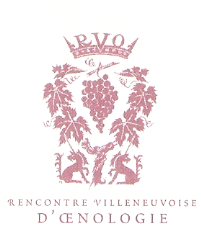 Calendrier des activités R-V-O 2019-2020